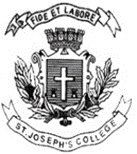 Supplementary candidates only.Attach the question paper with the answer bookletSection AI. Answer any five questions. Each question carries 1 mark.                              5x1=5Define Entrepreneurship.Mention any two advantages of being an entrepreneur.Mention any two differences between entrepreneur and entrepreneurship. Give the meaning of business plan.What does the financial aspect highlight in a business plan?What are industrial estates?Expand AWAKE.	Section B  	II. Answer any one question carrying 5 marks.                                                 1x5=5 Explain the importance of business plan.Mention the functions of SIDBI.Section CIII. Answer any one question carrying 10 marks.                                            1x10=10 Highlight and explain the types of entrepreneurs. Enumerate and explain the marketing and human resource aspect of a business plan. Section DIV. Answer the following COMPULSORY question carrying 15 marks.               1x15=15 a Mention the challenges of being an entrepreneur. b. “What is great about entrepreneurship is that entrepreneurs create the tangible from the intangible”. Explain how entrepreneurs contribute towards economic growth and development. ST. JOSEPH’S COLLEGE (AUTONOMOUS), BANGALORE-27ST. JOSEPH’S COLLEGE (AUTONOMOUS), BANGALORE-27ST. JOSEPH’S COLLEGE (AUTONOMOUS), BANGALORE-27ST. JOSEPH’S COLLEGE (AUTONOMOUS), BANGALORE-27ST. JOSEPH’S COLLEGE (AUTONOMOUS), BANGALORE-27ST. JOSEPH’S COLLEGE (AUTONOMOUS), BANGALORE-27ST. JOSEPH’S COLLEGE (AUTONOMOUS), BANGALORE-27CBCS - IV SEMESTERCBCS - IV SEMESTERCBCS - IV SEMESTERCBCS - IV SEMESTERCBCS - IV SEMESTERCBCS - IV SEMESTERCBCS - IV SEMESTERSPECIAL SUPPLIMENTORY EXAMINATION-JUNESPECIAL SUPPLIMENTORY EXAMINATION-JUNESPECIAL SUPPLIMENTORY EXAMINATION-JUNESPECIAL SUPPLIMENTORY EXAMINATION-JUNESPECIAL SUPPLIMENTORY EXAMINATION-JUNESPECIAL SUPPLIMENTORY EXAMINATION-JUNESPECIAL SUPPLIMENTORY EXAMINATION-JUNEBCOE 4118 – Entrepreneurial Development BCOE 4118 – Entrepreneurial Development BCOE 4118 – Entrepreneurial Development BCOE 4118 – Entrepreneurial Development BCOE 4118 – Entrepreneurial Development BCOE 4118 – Entrepreneurial Development BCOE 4118 – Entrepreneurial Development Time- 1 1/2  hrsTime- 1 1/2  hrsMax Marks-35Max Marks-35Max Marks-35